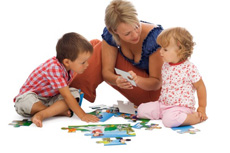 Роль родителей в развитии речи детейВоспитание правильной и чистой речи у ребенка — одна из важных задач в общей системе работы по обучению родному языку.Чем богаче и правильнее речь ребенка, тем легче ему высказывать свои мысли, тем шире его возможности познать действительность, полноценнее будущие взаимоотношения с детьми и взрослыми, его поведение, а, следовательно, и его личность в целом. И наоборот, неясная речь ребенка весьма затруднит его взаимоотношения с людьми и нередко накладывает тяжелый отпечаток на его характер.В 5-6 лет дети, имеющие недостатки речи, болезненно ощущают их, становятся застенчивыми, замкнутыми, а некоторые и раздражительными. У таких детей можно наблюдать проявление агрессии по отношению к сверстникам, а иногда и к взрослым.В семье ребенка понимают с полуслова, и он не испытывает особых неудобств, если речь его несовершенна. Постепенно расширяется круг связей ребенка с окружающим миром, и очень важно, чтобы его понимали и сверстники, и взрослые. Поэтому, чем раньше  вы  научите  ребенка говорить правильно, тем свободнее он будет чувствовать себя в коллективе.Недостатки произношения могут быть результатом нарушений в строении артикуляционного аппарата: отклонения в развитии зубов, неправильное расположение верхних зубов по отношению к нижним и др. Чтобы предупредить дефекты речи, очень важно следить за состоянием и развитием зубочелюстной системы, вовремя обращаться за советами к стоматологу, устранять дефекты, лечить зубы.Особое внимание следует обратить на слух. Слуху принадлежит важная роль в овладении ребенком речью, в правильном и своевременном усвоении звуков. Слыша речь, отдельные слова, звуки, ребенок начинает и сам произносить их. Даже при незначительном снижении слуха он лишается возможности нормально воспринимать речь. Необходимо оберегать слух ребенка от постоянных сильных звуковых воздействий (включенные на полную громкость радио, телевизор), а при заболеваниях органов слуха своевременно лечить их, и не домашними средствами, а в медицинских учреждениях.Необходимо беречь еще неокрепший голосовой аппарат ребенка, не допускать чрезмерно громкой речи, особенно в холодную погоду, приучать дышать через нос, предупреждать хронический насморк.Ребенок овладевает речью по подражанию. Поэтому очень важно, чтобы вы -  взрослые следили за своим произношением, говорили не торопясь, четко произносили все звуки и слова.Нередко причиной неправильного произношения звуков является подражание ребенком дефектной речи взрослых, старших братьев, сестер, товарищей, с которыми он часто общается.Некоторые недостатки в речи детей, возможно, устранить только при помощи специалистов, учителей-логопедов. Но ряд недостатков устранить легко, и доступно и родителям. В семье обычно поправляют ребенка, когда он неправильно произносит тот или иной звук или слово, но делают это не всегда верно. К исправлению речевых ошибок надо подходить очень осторожно. Нельзя ругать ребенка за его плохую речь и требовать, чтобы он немедленно и верно повторил трудное для него слово. Часто это приводит к тому, что ребенок вообще отказывается говорить, замыкается в себе. Исправлять ошибки нужно тактично, доброжелательным тоном. Не следует повторять неправильно произнесенное ребенком слово. Лучше дать образец его произношения.Занимаясь с ребенком дома, читая ему книгу, рассматривая иллюстрации, родители нередко предлагают ему ответить на вопросы по содержанию текста, пересказать содержание сказки (рассказа), ответить, что изображено на картинке. Дети справляются с этими заданиями, но допускают речевые ошибки. В этом случае не следует перебивать ребенка, надо предоставить ему возможность закончить высказывание, а затем указать на ошибки, дать образец.Очень часто дети задают нам разные вопросы. Иногда на них трудно найти правильный ответ. Но уклоняться от вопросов ребенка нельзя. В этом случае можно пообещать дать ответ, когда ребенок поест (погуляет, выполнит какое-либо задание и т.п.), взрослый же за это время подготовится к рассказу. В семье для ребенка необходимо создавать такие условия, чтобы он испытывал удовлетворение от общения со взрослыми, старшими братьями и сестрами, получал от них не только новые знания, но и обогащал свой словарный запас, учился верно строить предложения, правильно и четко произносить звуки и слова, интересно рассказывать.Игры и стихи, упражнения, которые вы можете использовать дома. Они служат для выработки правильного произношения, помогают размышлять над звуковым, смысловым, грамматическим содержанием слова, развивать мелкую мускулатуру пальцев, что способствует подготовке руки ребенка к письму.Учитель-логопед Крюкова М.М.